         PRAGATI PUBLIC SCHOOL , DWARKA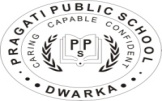                                 CLASS- II (2018-2019)                                  Holiday Homework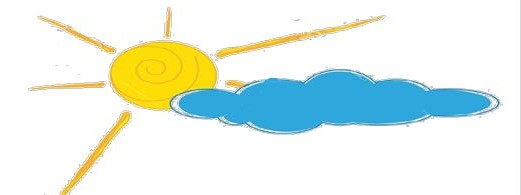 As the holidays have begun,it’s time for us to have some fun. It is time to see amazing kids’movies and help our mama in making goodies. We will make new friends and spend time with them. We got a big break from school,to enjoy the vacation and stay cool. We are free to do anything we like, playing, reading or riding our bike. We will sleep on time,and rise with the bright sun. As the holidays have begun,It’s time for us to have some fun.Looking forward to meet to you all in July……….Happy Holidays!!!!!!!Have a great time!Dear Parents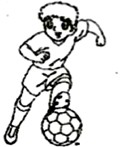 Kids look forward to the summer vacation all year long.  They look forward to having loads of fun and family time.  With summer vacation right around the corner, its time to generate certain ideas to help children have a memorable vacation.Growing your children’s talentHelp  your  children  learn  a  sport  or  join  talent  class  this summer.    While  learning  new  skill/  sport,  children  stay active and attentive.Creating a family bond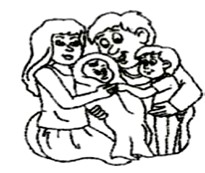 Along  with  varied  activities,  kids  enjoy  meeting  people. Summer vacation is the best time to visit other members of the family who do not live in town.  Kids really love the presence of Grandparents, aunts and uncles in their lives.It ensures stronger family ties as well.Inculcating Reading SkillsGet  your  children  exposed  to  the  fascinating  world  of fictitious   characters   through   interesting   story   books. However, throw in some non-fiction reading as an added advantage.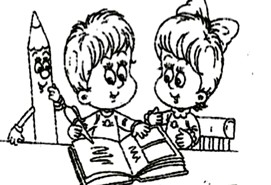 Cyber Fun: Few suggested internet sites to visit:www.pitara.com, www.funbrain.com, www.magickeys.com (reading books), www.nationalgeographic.comInvolving In Household ChoresAssign  your  children  a  few  tasks  which  they  can  easily accomplish like filling water bottles, keeping them in the refrigerator,  watering the  plants, cleaning dishes, folding washed clothes etc.  This is how you can get your young ones get into the habit of helping out around the house. You  will  set  a  pattern  that  will  benefit  them  when  they grow up.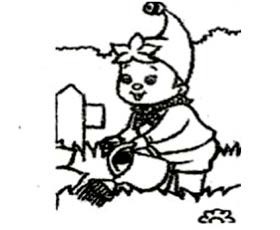 Splash in water: Have fun while washing your own handkerchiefs, underpants and socks.Note: A happy and healthy family time is the best way of imparting the much needed life skills to our children. We all wish to see them grow up as responsible and caring individuals who understand the value of time.Celebrate your family and have a wonderful time together!
1.Design the  logo for the following channel and write a few lines on what it symbolizes, how it originated and how the channel began broadcasting. On A3 size coloured sheet.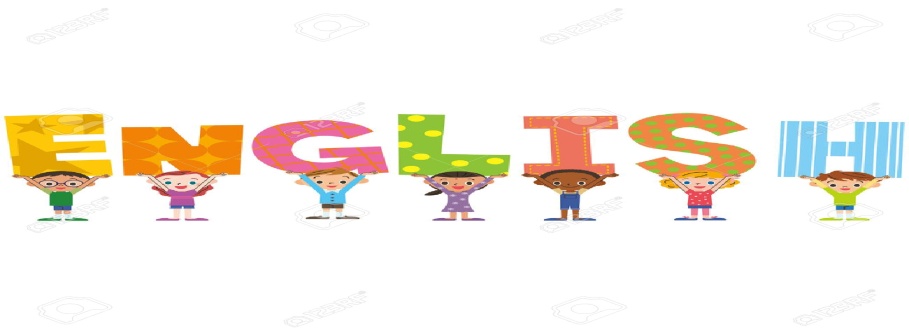 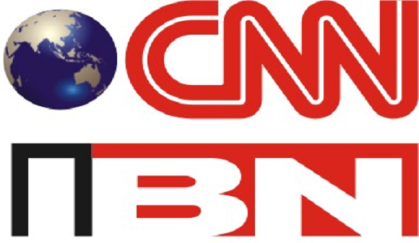 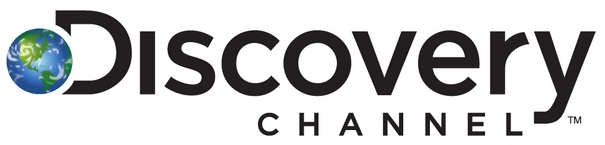 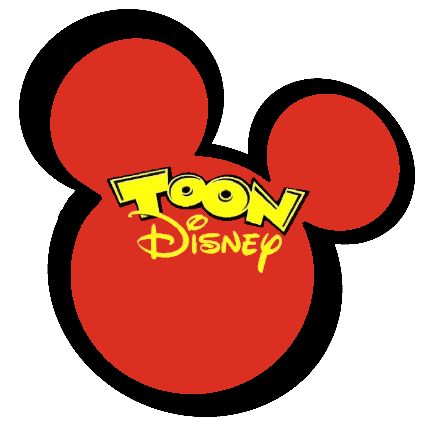 Read English newspaper everyday. Write 2 new words with their meanings and prepare a pocket dictionary.      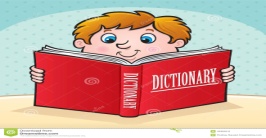 Do one page of handwriting everyday (in a four lined notebook). Refer to the writing pattern.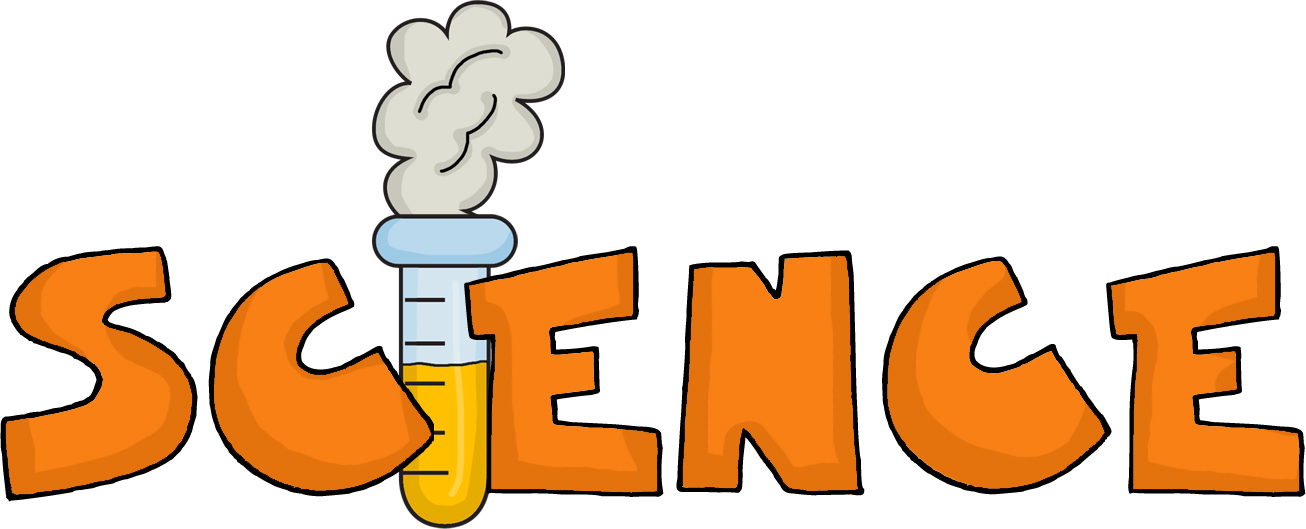 1.Make catchy jingles to advertise your product. Present it on A3 size coloured sheet.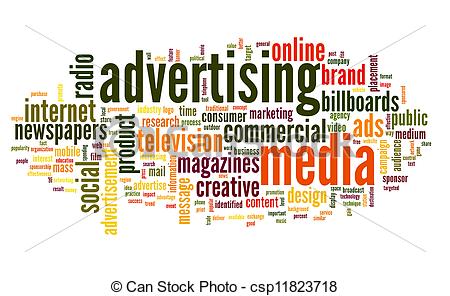 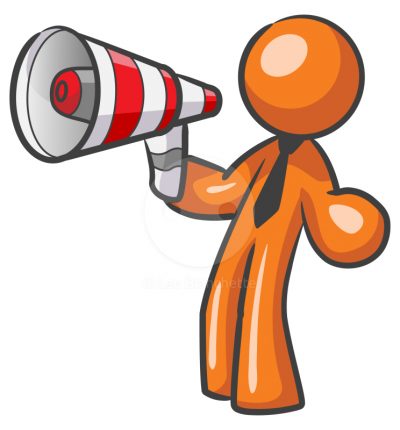 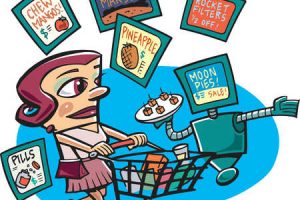 2.  Make a collage on A3 size coloured sheet on-3. Revise the following chapters thoroughly:-    Chapter-3 Wild animals    Chapter-4 Animals that help us    Chapter-5 Bones and muscles.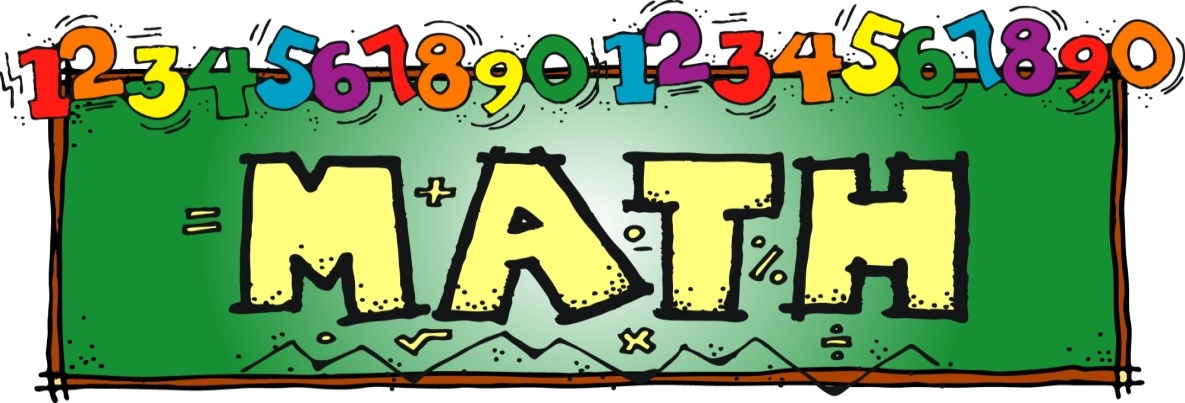 Research Work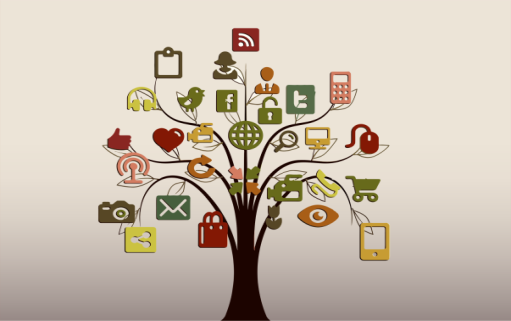 Roll No 1 TO 13Collect and tabulate data on the number of hours in a day spent by you in various forms of media for 10 days. Roll No 14 to 25Conduct a survey among your family members and tabulate the number of hours spent by them on various social networking sites.*Data should be collected for a minimum of 10 family members.ROLL NO 26 TO 35Conduct a survey and collect data on the most preferred media among your family members to share and communicate information.*Survey strength-10All research work should be presented on A3 Size coloured sheets.Cut out any five (3-digit numbers) from newspaper, paste them on A4 size   coloured sheet and write their expanded form.Revise number names from 1 to 200.Revise the shapes done in class (square, circle, rectangle, triangle, cube, cuboid, cylinder, cone, sphere). Use these shapes to create an amusement park through your imagination. Origami sheets can be used to present your work on an A3 size sheet.Project workMake a 3-D model using cardboard and decorative material as per the topics assigned to your section and roll no.  Accompany your model with a Description of the same written on an A3 size coloured sheet representing the information of the model displayed by you.Section A- Evolution of television 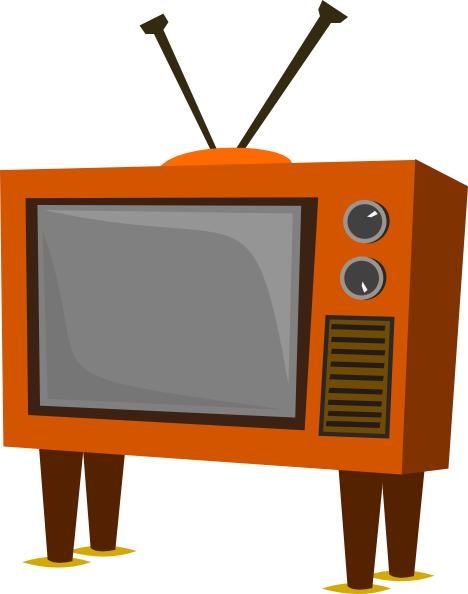 Section B - Journey  of telephones  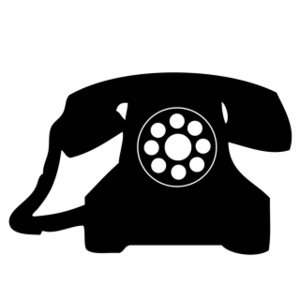 Section C- Roadmap of computers 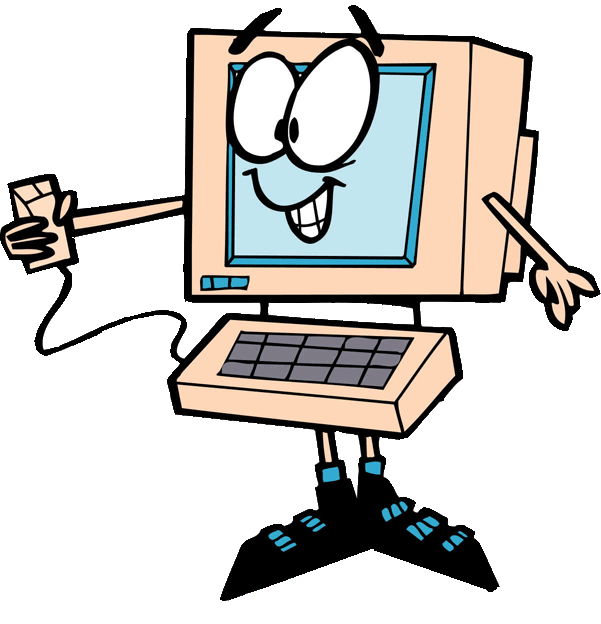 Section D - Timeline of camera 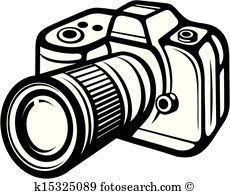 Section E- Evolution of satellites 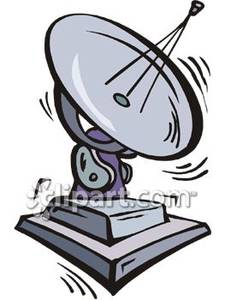 The below table represents the order of   Roll No. And timeline to be followed by each section for the specific topic allocated to the section . Please refer to the Sub heading provided to your section and corresponding Roll No. prior to making the Models.You can refer to the following links:-https://www.wikipedia.org/    https://youtu.be/_G544eM86Rwhttps://youtu.be/ZewQhyQce4Uhttps://youtu.be/xBrUL0y_a_whttps://youtu.be/7Jz1qpv3Pm8https://youtu.be/oNo98ZrukQU	Hindiसोशल नेटवर्किंग साइट्स का बढ़ता दौर, इस विषय में A-3 साइज़ शीट पर सुंदर चित्र बनाकर कविता लिखिए-रोल न- 1 से 20 फेसबुक पर कविता लिखें!रोल नं – 21-35 वोट्सऐप पर कविता लिखें!(नोट- कविता बोल्ड मार्कर से लिखी गई हों व शीट को लैमिनेट भी करवाएं!)) विद्यालय की पत्रिका के लिए A-3 साइज़ शीट पर सुंदर लेख लिखें!) A-3 साइज़ शीट पर मात्राओं का सुंदर चार्ट बनाएँ-रोल न 1-5  “अ” मात्रा और “आ” मात्रारोल न 6-10  “इ” मात्रा और “ई” मात्रारोल न 11-15  “उ” मात्रा और “ऊ” मात्रारोल न 16–20  ”ऋ” मात्रा और “ए” मात्रा रोल न 21–25  “ऐ” मात्रा और “ओ” मात्रा रोल न 26-30  “औ” मात्रा और “अं” मात्रा  रोल न 31-35 “अ:” मात्रा और “श्र” वाले शब्द(नोट- सभी मात्राएँ बोल्ड मार्कर से लिखी गई हों व शीट को लैमिनेट भी करवाएं!)) कक्षा में करवाया गया सभी कार्य याद करें!HAPPY HOLIDAYS !!!Roll noSub-heading for logo1-7News Channnel8-14Sports Channel15-21Cartoon Channel22-28Food and Lifestyle Channel29-35Entertainment ChannelRoll noProductExamples1-7Stationary ItemsPen, pencil, ruler, eraser etc..8-14ClothingJeans, Jeggings, Socks etc.15-24Beauty ProductsCreams,  lotions, perfumes,hairoils,shampoos etc.25-30FootwearSlippers, floaters, shoes  etc.31-35Food ItemsVegetables, fruits etc.Roll n.oTopic 1-12Mass media in the ancient times (letters, scrolls by king, pigeon, telegrams, post cards, envelope,  radio etc.)13-26Mass media  in the present time (newspaper, magazine,comics, news channel, social media, broadcasting, Kindle etc)27-35Mass media in the   future era (e-volume, virtual learning, cloud computing etc.)Number of hours spent on-Number of hours spent on-DAYPRINT MEDIA(Newspapers,magazines,Books etc)ELECTRONIC MEDIA(Television, computer, Mobile etc.)1.2.S.No.Relation with the family memberNetworking site(Facebook,whatsapp etc)Number of hours spent in a day1.2.                        Media preferred                        Media preferred                        Media preferredS.No.Relation with the family memberSocial networking siteNewspaperMagazine1.2.Roll  No.Timeline 1-121855-19601960-199013-241990-20002000-201025-352010-presentPresent- future